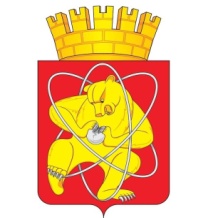 Городской округ «Закрытое административно – территориальное образование Железногорск Красноярского края»СОВЕТ ДЕПУТАТОВ ЗАТО г. ЖЕЛЕЗНОГОРСКРЕШЕНИЕ20 августа 2020                                                                                                                 № 55-348Р       г. ЖелезногорскО внесении изменения в решение Совета депутатов ЗАТО г. Железногорск от 08.10.2019 № 46-262Р «Об утверждении Положения об условиях и порядке предоставления права на пенсию за выслугу лет гражданам, замещавшим должности муниципальной службы ЗАТО Железногорск»В соответствии с Законом Красноярского края от 24.04.2008 № 5-1565 «Об особенностях правового регулирования муниципальной службы в Красноярском крае», руководствуясь статьями 28, 41 Устава ЗАТО Железногорск, Совет депутатовРЕШИЛ:1. Внести следующее изменение в решение Совета депутатов ЗАТО г. Железногорск Совета депутатов ЗАТО г. Железногорск от 08.10.2019 № 46-262Р «Об утверждении Положения об условиях и порядке предоставления права на пенсию за выслугу лет гражданам, замещавшим должности муниципальной службы ЗАТО Железногорск» (далее – решение):1.1. В пункте 2.1. приложения к решению слова  «Законом Красноярского края от 09.06.2005 № 14-3538» заменить словами «Законом Красноярского края от 04.06.2019 № 7-2846».2. Контроль над исполнением настоящего решения возложить на председателя постоянной комиссии по социальным вопросам  А.В.Новаковского.3.  Решение вступает в силу после его официального опубликования в газете «Город и горожане», подлежит размещению на официальном сайте закрытого административно-территориального образования Железногорск Красноярского края в сети Интернет www.admk26.ru.. Председатель Совета депутатов ЗАТО г. Железногорск       Глава ЗАТО г. Железногорск                            А.И.Коновалов        И.Г. Куксин